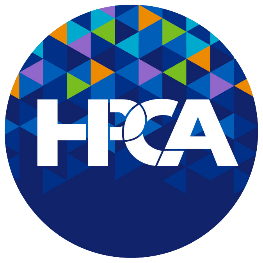 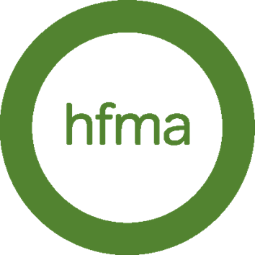 HPCA in Person WorkshopChange Management Workshop – Getting Started in Change ManagementBooking FormPLEASE COMPLETE THE FORM & RETURN TO training@hpca.ukDATE: DD/MM/YEARCustomer DetailsCourse DetailsPLEASE RETURN THIS COMPLETED FORM TO training@hpca.uk PLEASE RETURN THIS COMPLETED FORM TO training@hpca.uk By signing this order form, the Customer agrees to enter into a contract for the provision of the above e-learning services with HFMA and to be bound by the HFMA terms and conditions for the supply of e-learning services. Such terms and conditions can be located at  https://www.hfma.org.uk/online-learning/subscriptions-for-organisations and a hard copy shall be provided by HFMA upon request. Please keep a copy of this document for your referenceSupplier details:HFMA HFMA House
4 Broad Plain
Bristol
BS2 0JPPayment Reference: HPCA Virtual Training – Mastering Programme Initiation Bank Details:HFMA Nat West Account Number – 32715102 Sort code – 604008Organisation Name: Purchaser Name:  Address: Delegate NameAddress: Tel No: Address: Email: Invoicing Address:(If different to above)PO/REF:Credit Card PaymentPlease call HFMA on:0117 929 4789 and press option 2DETAILS:Change Management WorkshopWith Jooli Atkins
1 full day25th June– LONDON – 1 full dayCHARGES:TERMS & CONDITIONS/DETAILS for HPCA Training: 
Credit card payment or PO number must be provided prior to the date of the course.No show/Cancellation fee – No refund where cancellation is received with less than 2 weeks' notice of the first module start date.If cancellations are within 2-4 weeks, please contact us and we will discuss on a case-by-case basis.Substitutes – tickets can be substituted to a named delegate up until 2 days prior to the event starting, please contact us with details.If for any reason HPCA need to cancel the event, we will reschedule your booking to next cohort.On completion of the course HPCA will issue each user with a certificate of attendance within 24 hours.Total Cost: (per person EX VAT)£250.00Signed on behalf of organisation:	Signed on behalf of HFMA/HPCA:Name: Name: Helen BellisSigned:Signed: Helen Bellis Position:Position: Business Manager